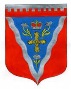 Совет депутатовмуниципального образования Ромашкинское сельское поселениемуниципального образования Приозерский муниципальный район Ленинградской областиР Е Ш Е Н И Еот  16  февраля  2023 года				                                                                       № 139«Об отчете главы муниципального образования Ромашкинское сельское поселение муниципального образования Приозерский муниципальный районЛенинградской области о результатах работы за 2022 год»Заслушав отчет главы муниципального образования Ромашкинское сельское поселение муниципального образования Приозерский муниципальный район Ленинградской области о результатах работы за 2022 год, Совет депутатов муниципального образования Ромашкинское сельское поселение РЕШИЛ:Принять отчёт главы муниципального образования Ромашкинское сельское поселение муниципального образования Приозерский муниципальный район Ленинградской области о результатах работы Совета депутатов муниципального образования Ромашкинское сельское поселение муниципального образования Приозерский муниципальный район Ленинградской области о результатах работы за 2022  год согласно Приложению 1;Признать работу совета депутатов муниципального образования Ромашкинское сельское поселение муниципального образования Приозерский муниципальный район Ленинградской области по результатам ежегодного отчета за 2022 год удовлетворительной.Опубликовать настоящее Решение на сайте муниципального образования Ромашкинское сельское поселение муниципального образования Приозерский муниципальный район Ленинградской области - www.ромашкинское.рф в информационно-телекоммуникационной сети «Интернет».Глава  муниципального  образования                                                                  Ю.М. КенкадзеРазослано: Сайт - 1, Прокуратура – 1, дело – 2.Приложение 1к решению Совета депутатовмуниципального образованияРомашкинское сельское поселениемуниципального образованияПриозерский муниципальный районЛенинградской областиот  16.02.2023  №138ОТЧЕТ ГЛАВЫ  МУНИЦИПАЛЬНОГО ОБРАЗОВАНИЯ РОМАШКИНСКОЕ СЕЛЬСКОЕ ПОСЕЛЕНИЕ О РЕЗУЛЬТАТАХ РАБОТЫ ЗА 2022 ГОДВ соответствии с действующим законодательством и Уставом муниципального образования Ромашкинское сельское поселение, представляю Вашему вниманию отчет  главы муниципального образования за 2022 год. Мы подводим итоги, которые являются общим результатом работы депутатского корпуса, администрации, предприятий, учреждений, организаций и жителей поселения.Отчет дает возможность провести анализ проделанной работы, отметить положительную динамику, критически посмотреть на нерешенные вопросы, определить пути дальнейшего развития.Прошедший год был непростым: мобилизация (Мобилизован депутат Ефременко В.А.) и пандемия коронавируса, снижение динамики поступлений в бюджет. Нужно отметить, что большая часть поставленных задач выполнена. Ряд вопросов находится в стадии решения. Есть, безусловно, и проблемы, над которыми нам еще предстоит работать. Особой проблемой является передача п. Саперное в муниципальную собственность на основании Приказа Заместителя Министра обороны Российской Федерации, который был подписан в январе 2022 года. Основной проблемой является жилищно-коммунальное хозяйство в лице управляющей компании ООО «УК «Буревестник» и водоканализационное хозяйство ФГБУ «ЦЖКУ» МО РФ . Совет депутатов и администрация принимает активное участие в решении этих проблемных вопросов. Есть понимание проблем и проработаны способы их решения.  Вся наша работа строилась в соответствии с теми приоритетными задачами, которые актуальны для развития поселения и комфортного проживания жителей поселения. За 2022 год было подготовлено и проведено 10 Советов депутатов, в том числе 2 внеочередных.  За отчетный период на проведенных советах принято 37 решений по следующим направлениям:	- Вопросы бюджета. Главным в бюджетной политике поселения было и остается развитие налогового потенциала территорий и увеличение доходов бюджета. Бюджет 2022 года исполнен полностью и на 2023 год принят.          - организационно-кадровые вопросы;           - организационно-правовые вопросы;	- вопросы имущественных отношений и муниципальной собственности	- иные вопросы.            Депутатами поселения проводились регулярно приемы по различным вопросам, отрадно, что вопросы задавались конструктивные и касались всех сфер жизни и деятельности. На все вопросы были даны ответы.В поселке Суходолье приемы населения проводились в здании общежития, в поселке Ромашки в здании администрации, в п. Сапёрное в помещении ООО «УК «Буревестник» по адресу ул. Типанова, д. 18. Обращаюсь к жителям поселения, если видите проблемы прошу обратиться к депутатам или в администрацию, мы обязательно выслушаем и постараемся решить все возникшие проблемы.            Депутаты принимали активное участие во всех праздничных и иных мероприятиях проводимых на территории поселения и района, в том числе в праздновании 77-ой годовщины Победы в Великой Отечественной войне.Депутатский корпус, администрация и жители муниципального образования активно помогали участникам Специальной военной операции.При Совете депутатов созданы и активно работали по подготовке муниципальных нормативных правовых актов  постоянные комиссии:- по экономики, бюджету, налогам и муниципальной собственности: председатель: Дрючков Владимир Семенович;- по местному самоуправлению, законности, социальным вопросам, экологии: председатель: Гавриленко Антонина Викторовна;- по промышленности, строительству, транспорту, связи и жилищно-коммунальному хозяйству: председатель: Четыркин Сергей Викторович.В 2023 году наши усилия будут направлены на поиски резервов пополнения доходной части бюджета, за счет участия в финансовых программах Ленинградской области и привлечения средств в бюджет, а также за счет повышения эффективности расходов. Чтобы были возможности решения всех тех проблем, которые перед нами ставят жители поселения по благоустройству, состоянию дорог, инженерной и коммунальной инфраструктуры.В завершение своего выступления я хотел бы поблагодарить жителей нашего поселения, Правительство Ленинградской области, администрацию Приозерского района, администрацию Ромашкинского сельского поселения за помощь в работе Совета депутатов на благо развития нашего поселения.Информацию о постатейном исполнении доходной и расходной частей бюджета муниципального образования, пути решения проблемных вопросов муниципального образования, перспективах развития различных сфер деятельности муниципального образования, участия в программах и проектах, положительно влияющих на качество жизни населения, об этом подробно доложит глава администрации в своем отчете.   